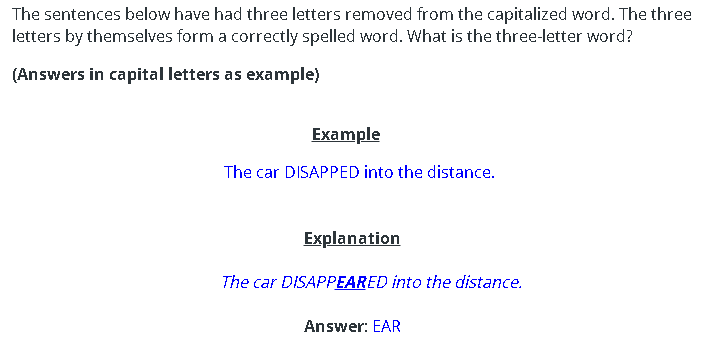 The two boys were fishing for TR.The wine spent many weeks FERTING.HORS are very troublesome in summer.They climbed the SPEST hill.He injured his SE in the accident.The girl’s behaviour APLED her teacher.She CED the dog to follow her.Need more practice? Why not try our FREE sample Online papers.https://smart-stepz.com/free-learning-resources/